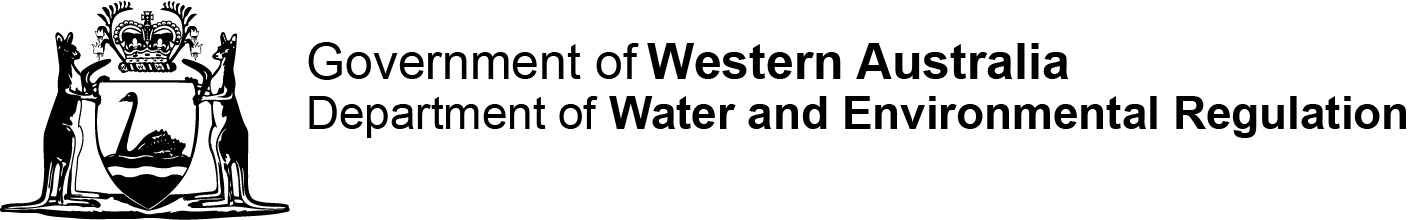 Contaminated sites auditor schemeContaminated Sites Regulations 2006 regulation 36(1)Form F: Permission from clientsThis form is to be prepared by the report owner and relates to applicants seeking first-time accreditation. Part 1 Details of client(s) providing permission to reference previous projectsPart 1 Details of client(s) providing permission to reference previous projectsClient/report owner 
full nameContact addressPostal address 
(if different from above)TelephoneMobileFaxEmailApplicant’s nameProject description (referenced as part of application)Project/report referenceDWER requires the submission of two recent examples of the Applicant’s project/report work for review as part of the assessment and selection of Applicants for accreditation under the DWER Contaminated Sites Auditor Scheme.   DWER requires the Applicant to obtain the written permission of the Client/Report Owner to allow the report to be used for this purpose.All reports submitted to DWER for review as part of the assessment and selection process will be treated as “Confidential” and access to these reports will be strictly controlled.  Any reports submitted to the DWER for this purpose will be returned to the Applicant.DWER requires the submission of two recent examples of the Applicant’s project/report work for review as part of the assessment and selection of Applicants for accreditation under the DWER Contaminated Sites Auditor Scheme.   DWER requires the Applicant to obtain the written permission of the Client/Report Owner to allow the report to be used for this purpose.All reports submitted to DWER for review as part of the assessment and selection process will be treated as “Confidential” and access to these reports will be strictly controlled.  Any reports submitted to the DWER for this purpose will be returned to the Applicant.Part 2 Declaration and signatureI hereby grant permission for the project/report named above to be submitted to DWER by the Applicant named above for the purposes of review for accreditation under the DWER WA Contaminated Sites Auditor Scheme and I have authorised/provided a copy for that purpose.________________________________	Date (Report owner signature)
(Full name in block capitals) 